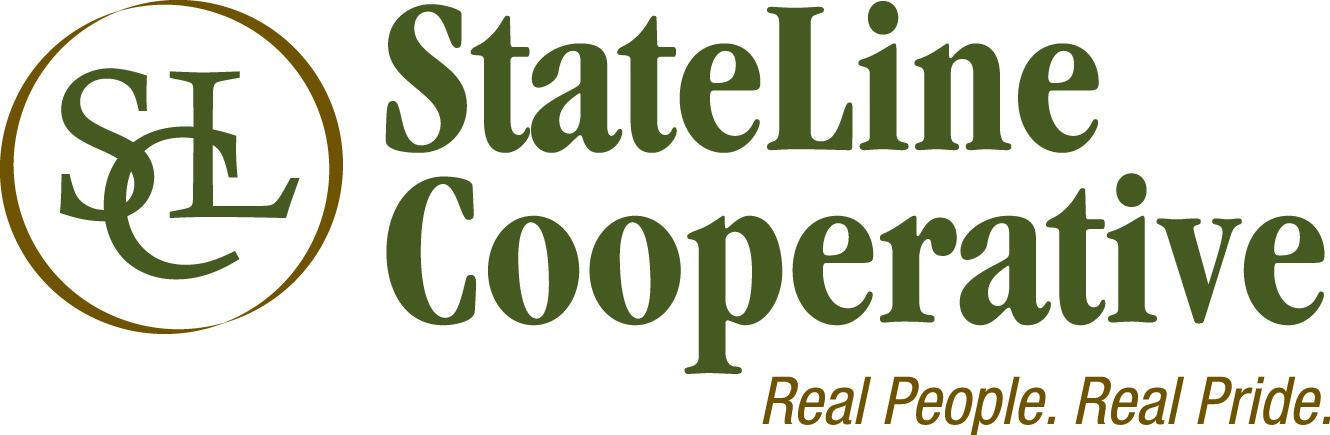 120 Walnut StreetBurt, Iowa 50522515-924-3555Driver Application for Employment - DOTWe are an equal opportunity employer and do not unlawfully discriminate in employment. No question on this application is used for the purpose of limiting or excluding any applicant from consideration for employment on a basis prohibited by local, state, or federal law. Equal access to employment, services, and programs is available to all persons. Those applicants requiring reasonable accommodation to the application and/or interview process should notify a representative of the organization.Applicant name (First, Middle, Last): 							 Date: 		Position(s) applied for or type of work desired: 								Current Address: 											**If at the above residence less than three years, list below all residences for the past three yearsAddress #1: Street_____________________________ City________________ St_________ Zip______Address #2: Street_____________________________ City________________ St_________ Zip______Address #3: Street_____________________________ City________________ St_________ Zip______Telephone #: 					 Social Security #: 					Type of employment desired:		 full-time		 part-time		 temporaryDate you will be available to start work: 								Are you able to meet the attendance requirements?				 Yes		 NoDo you have any objection to working overtime if necessary?			 Yes		 NoHave you ever been previously employed by our organization?			 Yes		 NoCan you submit proof of legal employment authorization and identity?		 Yes		 NoIf you are under 18, can you furnish a work permit if it is required?		 Yes		 NoHave you had any injuries in the last year?                                                 _______ Yes     _______ NoDo you have a valid Class A CDL driver’s license?			______ 	Yes	______	No	How were you referred to us? 										** Prospective employees will receive consideration without discrimination because of race, creed, color, sex, age, national origin, handicap or veteran status.Educational HistoryList school name and location, years completed, course of study, and any degrees earned:High school: 												College: 												Technical Training: 											Other: 													Employment History – 10 Year Minimum RequiredStart with the last or current position, including military experience, and work backwards.Employer: 						 Position held: 					Address: 							 Telephone #: 				Immediate supervisor and title: 										Dates employed: from 			 to 			 Salary: 				Job summary: 												Reason for leaving: 											Were you subject to the Federal Motor Carrier Safety Regulations while employed? Yes_____ No____Was your job designated as a safety-sensitive function in any DOT-regulated mode subject to 49 CFR Part 40 alcohol/drug testing? Yes____ No____Employer: 						 Position held: 					Address: 							 Telephone #: 				Immediate supervisor and title: 										Dates employed: from 			 to 			 Salary: 				Job summary: 												Reason for leaving: 											Were you subject to the Federal Motor Carrier Safety Regulations while employed?  Yes_____ No____Was your job designated as a safety-sensitive function in any DOT-regulated mode subject to 49 CFR Part 40 alcohol/drug testing? Yes____ No____Employer: 						 Position held: 					Address: 							 Telephone #: 				Immediate supervisor and title: 										Dates employed: from 			 to 			 Salary: 				Job summary: 												Reason for leaving: 											Were you subject to the Federal Motor Carrier Safety Regulations while employed? Yes_____ No____Was your job designated as a safety-sensitive function in any DOT-regulated mode subject to 49 CFR Part 40 alcohol/drug testing? Yes____ No____Employer: 						 Position held: 					Address: 							 Telephone #: 				Immediate supervisor and title: 										Dates employed: from 			 to 			 Salary: 				Job summary: 												Reason for leaving: 											Were you subject to the Federal Motor Carrier Safety Regulations while employed? Yes_____ No____Was your job designated as a safety-sensitive function in any DOT-regulated mode subject to 49 CFR Part 40 alcohol/drug testing? Yes____ No____The Federal Motor Carrier Safety Regulations apply to anyone operating a motor vehicle on a highway to transport passengers or property when the vehicle: (1) weighs or has a GVWR of 10,001 pounds or more. (2) Is designed or used to transport 9 or more passengers, OR (3) is of any size and is used to transport hazardous materials in a quantity required placardingAccident History (3 Years)If no accidents within the last three years, check here____Traffic Convictions (3 Years)If no traffic convictions in the last 3 years, check here____License InformationSection 383.21 FMCSR states “No person who operates a commercial motor vehicle shall at any time have more than one driver’s license.”I certify that I do not have more than one motor vehicle license, the information for which is listed below. _________________  _______________________________  _________________STATE				LICENSE NUMBER		 EXPIRATION DATEApplicants Date of Birth (Month, Day, Year):_______________________________________________Have you ever been denied a license, permit or privilege to operate a motor vehicle? Yes____ No____Has any license, permit or privilege ever been suspended or revoked?   Yes_____   No_____If yes, give details___________________________________________________________________	Applicants Date of Birth (Month, Day, Year):________________________________________________Driving ExperienceIf no driving experience within the last 3 years, check here____Experience and Qualifications- OtherShow any trucking, transportation, or other experience that may help in your work for this company._______________________________________________________________________________________________________________________________________________________________________________________________________________________________________________________________List courses and training other than shown elsewhere in this application._______________________________________________________________________________________________________________________________________________________________________________________________________________________________________________________________I hereby authorize the potential employer to contact, obtain, and verify the accuracy of information contained in this application from all previous employers, educational institutions, and references. I also hereby release from liability the potential employer and its representatives for seeking, gathering, and using such information to make employment decisions and all other persons or organizations for providing such information.I understand that any misrepresentation or material omission made by me on this application will be sufficient cause for cancellation of this application or immediate termination of employment if I am employed, whenever it may be discovered.If I am employed, I acknowledge that there is no specified length of employment and that this application does not constitute an agreement or contract for employment. Accordingly, either I or the employer can terminate the relationship at will, with or without cause, at any time, so long as there is no violation of applicable federal or state law.I understand that it is the policy of this organization not to refuse to hire or otherwise discriminate against a qualified individual with a disability because of that persons need for a reasonable accommodation as required by the ADA.I also understand that if I am employed, I will be required to provide satisfactory proof of identity and legal work authorization within three days of being hired. Failure to submit such proof within the required time shall result in immediate termination of employment.I understand that if I am employed, my driving record will be checked periodically by StateLine Cooperative and that if my driving record indicates serious violations or a frequency of violations; I may lose my driving assignment or be terminated.I represent and warrant that I have read and fully understand the foregoing, and that I seek employment under these conditions.Applicant signature: 							 Date: 				120 Walnut StreetBurt, Iowa 50522515-924-3555Reference Release FormApplicant name:________________________________________________________________________________Former employer: ______________________________________________________________________________Social Security #: ______________________________   Dates Employed: _________________________________The above named applicant is being considered for employment with StateLine Cooperative and has listed your organization as a former employer.  We would appreciate your verification and completion of this form at your earliest convenience.  Information provided will be treated in confidence.  Please return this form in the enclosed, self-addressed, stamped envelope. Or fax to 515-924-3560.  Thank you for your assistance.Applications AuthorizationI consent to and authorize the above named former employer, and its agents and employees, to furnish any reference information concerning me, including achievement, wage history, performance, attendance, personal history, disciplinary information and reason for reparation of employment, relating to my employment with the former employer.  It is expressly understood that any information given is to be used for the purpose of determining my acceptability for employment.  I also hereby release the above named former employer, and its agents and employees, from all liability for damages or claims, including but not limited to defamation, interference with contract, or prospective economic advantage and negligence, I have or may have which arise of result from any reverence information provided pursuant to this authorization or any attempts to comply with this information.Applicant’s signature: _______________________________________________ Date: _______________________Record of EmploymentPosition held: ______________________________   Dates employed: ____________________________Summary of essential duties: _____________________________________________________________Reason for leaving: ____________________________________________________________________Salary at termination: ________________________________  Eligible for rehire?  _____Yes    _____NoPlease rate the following:	Excellent            Good                 Average                Fair                  Poor	Job Knowledge	            _______		_______	_______	_______	______	Accuracy                       _______		_______	_______	_______	______	Productivity		_______	_______	_______	_______	______	Dependability		_______	_______	_______	_______	______	Attendance		_______	_______	_______	_______	______	Overall Performance	_______	_______	_______	_______	______Comments: ________________________________________________________________________________________________________________________________________________________________Signature: ______________________________   Title: ______________________   Date: ___________THE BELOW DISCLOSURE AND AUTHORIZATION LANGUAGE IS FOR MANDATORY USE BY 
ALL ACCOUNT HOLDERSIMPORTANT DISCLOSUREREGARDING BACKGROUND REPORTS FROM THE PSP Online ServiceIn connection with your application for employment with StateLine Cooperative, Prospective Employer, its employees, agents or contractors may obtain one or more reports regarding your driving, and safety inspection history from the Federal Motor Carrier Safety Administration (FMCSA).When the application for employment is submitted in person, if the Prospective Employer uses any information it obtains from FMCSA in a decision to not hire you or to make any other adverse employment decision regarding you, the Prospective Employer will provide you with a copy of the report upon which its decision was based and a written summary of your rights under the Fair Credit Reporting Act before taking any final adverse action. If any final adverse action is taken against you based upon your driving history or safety report, the Prospective Employer will notify you that the action has been taken and that the action was based in part or in whole on this report.When the application for employment is submitted by mail, telephone, computer, or other similar means, if the Prospective Employer uses any information it obtains from FMCSA in a decision to not hire you or to make any other adverse employment decision regarding you, the Prospective Employer must provide you within three business days of taking adverse action oral, written or electronic notification: that adverse action has been taken based in whole or in part on information obtained from FMCSA; the name, address, and the toll free telephone number of FMCSA; that the FMCSA did not make the decision to take the adverse action and is unable to provide you the specific reasons why the adverse action was taken; and that you may, upon providing proper identification, request a free copy of the report and may dispute with the FMCSA the accuracy or completeness of any information or report. If you request a copy of a driver record from the Prospective Employer who procured the report, then, within 3 business days of receiving your request, together with proper identification, the Prospective Employer must send or provide to you a copy of your report and a summary of your rights under the Fair Credit Reporting Act.Neither the Prospective Employer nor the FMCSA contractor supplying the crash and safety information has the capability to correct any safety data that appears to be incorrect. You may challenge the accuracy of the data by submitting a request to https://dataqs.fmcsa.dot.gov. If you challenge crash or inspection information reported by a State, FMCSA cannot change or correct this data. Your request will be forwarded by the DataQs system to the appropriate State for adjudication.Any crash or inspection in which you were involved will display on your PSP report. Since the PSP report does not report, or assign, or imply fault, it will include all Commercial Motor Vehicle (CMV) crashes where you were a driver or co-driver and where those crashes were reported to FMCSA, regardless of fault. Similarly, all inspections, with or without violations, appear on the PSP report. State citations associated with Federal Motor Carrier Safety Regulations (FMCSR) violations that have been adjudicated by a court of law will also appear, and remain, on a PSP report.The Prospective Employer cannot obtain background reports from FMCSA without your authorization.AUTHORIZATIONIf you agree that the Prospective Employer may obtain such background reports, please read the following and sign below:I authorize StateLine Cooperative to access the FMCSA Pre-Employment Screening Program (PSP) system to seek information regarding my commercial driving safety record and information regarding my safety inspection history. I understand that I am authorizing the release of safety performance information including crash data from the previous five (5) years and inspection history from the previous three (3) years. I understand and acknowledge that this release of information may assist the Prospective Employer to make a determination regarding my suitability as an employee.I further understand that neither the Prospective Employer nor the FMCSA contractor supplying the crash and safety information has the capability to correct any safety data that appears to be incorrect. I understand I may challenge the accuracy of the data by submitting a request to https://dataqs.fmcsa.dot.gov. If I challenge crash or inspection information reported by a State, FMCSA cannot change or correct this data. I understand my request will be forwarded by the DataQs system to the appropriate State for adjudication.I understand that any crash or inspection in which I was involved will display on my PSP report. Since the PSP report does not report, or assign, or imply fault, I acknowledge it will include all CMV crashes where I was a driver or co-driver and where those crashes were reported to FMCSA, regardless of fault. Similarly, I understand all inspections, with or without violations, will appearon my PSP report, and State citations associated with FMCSR violations that have been adjudicated by a court of law will also appear, and remain, on my PSP report. I have read the above Disclosure Regarding Background Reports provided to me by Prospective Employer and I understand that if I sign this Disclosure and Authorization, Prospective Employer may obtain a report of my crash and inspection history. I hereby authorize Prospective Employer and its employees, authorized agents, and/or affiliates to obtain the information authorized above.Date:_______________________         Signature :___________________________________________________Name (Please Print) ___________________________________________________________________________________NOTICE: This form is made available to monthly account holders by NIC on behalf of the U.S. Department of Transportation, Federal Motor Carrier Safety Administration (FMCSA). Account holders are required by federal law to obtain an Applicant's written or electronic consent prior to accessing the Applicant's PSP report. Further, account holders are required by FMCSA to use the language contained in this Disclosure and Authorization form to obtain an Applicant's consent. The language must be used in whole, exactly as provided. Further, the language on this form must exist as one stand-alone document. The language may NOT be included with other consent forms or any other language.LAST UPDATED 12/22/2015DateNature of AccidentNumber of FatalitiesNumber of InjuriesHaz-Mat Spill?Date ConvictedViolationState of ViolationPenalty (fine, jail, etc..)Class of EquipmentType of Equipment (circle all that apply)DatesFrom                  ToApproximate Number of MilesStraight TruckVan, Reefer, Tank, FlatTractor and Semi-TrailerVan, Reefer, Tank, FlatTractor- Two TrailersVan, Reefer, Tank, FlatTractor-Three Trailers Van, Reefer, Tank, FlatMotor Coach- School BusN/A